Lunes24de eneroPreescolarArtesManos que cuentan historiasAprendizaje esperado: representa historias y personajes reales o imaginarios con mímica, marionetas, en el juego simbólico, en dramatizaciones y con recursos de las artes visuales.Énfasis: representa historias en el juego simbólico con recursos de las artes visuales (elementos intermediarios como la proyección de sombras).¿Qué vamos a aprender?Representarás historias y personajes reales o de tu imaginación, mediante la mímica, con marionetas o en el juego.Aprenderás diferentes maneras de usar las manos, para representar tus emociones, animales y ¡Hasta historias!Pide a tu mamá, papá o a quien te acompañe que te apoyen a desarrollar las actividades y a escribir las ideas que te surjan.¿Qué hacemos?¿Solo con tus manos? ¿Cómo podrías hacer todo eso sólo con nuestras manos? en esta clase vas a conocer que si es posible y te vas a divertir mucho.Actividad 1Con la persona que te acompañe jueguen a que él te dirá que representar con tus manos, ¿Lista o listo? En todas las propuestas debes colocar tus manos en una posición que transmita la emoción que se te pide.¿Cómo harías para mostrar que tus manos están muy cansadas? y ¿Más cansadas, agotadas?Y, ¿Cómo harías para mostrar que tus manos están ¡enojadas!?¿Y más enojadas, como furiosas?¿Qué más se te ocurre que podemos representar con las manos? ¿Cómo representarías manos alegres?¿Y cómo serían unas manos asustadas?Actividad 2Tus manos, al igual que tu cuerpo sienten y expresa muchas cosas, entre ellas emociones; en esta ocasión juega con una forma de expresarlas, pero con las manos.A continuación, vas a observar unas imágenes de algunos animales, un conejo, un pato, un gato, un lobo, una mariposa.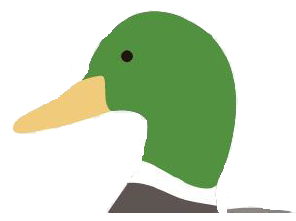 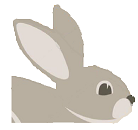 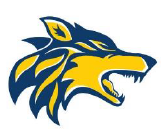 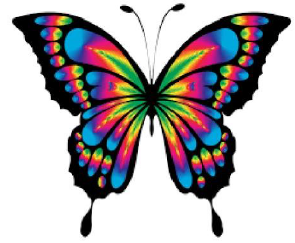 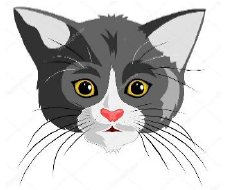 Observa una imagen y debes representar a ese animal con las manos, ¿Qué te parece?Comienza con el pato, ¿Cómo harías para representar un pato con tus manos? ya que tienes la posición de las manos puedes hacer hasta el sonido.Y qué tal la mariposa, ¿Cómo harías una mariposa de grandes alas con tus manos?¿Cómo harías el conejo? primero le pondría las orejas, y formaría su cara. Una idea con tu puño elevada el dedo índice y el medio has un círculo colocando la punta del dedo pulgar con las yemas de los dedos anular y meñique, puedes flexionar y alarga los dedos para simular que mueve las orejas.Actividad 3 Es momento de actuar en una obra con sombras.Para esta actividad no necesitas muchas cosas, puedes usar la luz de una lámpara directamente sobre una pared o poner una sábana o tela como si estuviera en un tendedero, o incluso con el sol y el suelo.Y solo necesitas esto, porque en esta ocasión no utilizas más que la luz y tus manos para hacer nuestra obra de teatro con sombras.¿Y qué es lo que vas a actuar? ¿Recuerdas los animalitos de la actividad anterior? eran un gato, un conejo, un lobo, una mariposa y un pato.Bueno en esta obra, con ellos vas a crear una historia para representarla, pide a quien te acompañe que escriba en una hoja esta historia, necesitas dos personajes, ¿Cuáles eliges?Si escoges el lobo, en tu obra será un lobo bueno, y, qué tal si eliges ¡el conejo!¿Cómo iniciaría nuestra obra? por ejemplo:“Un lobo hambriento buscaba qué comer, un conejo paseaba por el bosque, el lobo lo vio, ¡y se acercó sigilosamente! El conejo escuchó un ruido y vio al lobo que salió de pronto de los arbustos. El conejo tenía mucho miedo.El conejo le dijo al lobo “Señor lobo no me comas”, y el lobo le respondió “Yo no quiero comerte, yo quiero que me digas dónde puedo encontrar zanahorias, porque yo soy un lobo vegetariano”.¡Qué buen final! Un lobo vegetariano, es decir, que no come carne.Ya que tu acompañante escribió tu historia, decidan que personajes serán, ¿Cuál serás tú? tienen que practicar sus partes del dialogo y los movimientos con las manos y preparar el espacio donde van a realizar su obra.Si ya tienes listo tu espacio, representa tu obra. ¡Qué divertido ha sido jugar con las manos y representar primero las emociones, luego los animales y por último una obra de sombras!Las manos, son un órgano de nuestra inteligencia y de la expresión de nuestro espíritu.El reto de hoy:Puedes inventar una o muchas historias más con quienes conviven ¡y presentarla!Si te es posible consulta otros libros y comenta el tema de hoy con tu familia. ¡Buen trabajo!Gracias por tu esfuerzo.Para saber más:Lecturashttps://www.conaliteg.sep.gob.mx/